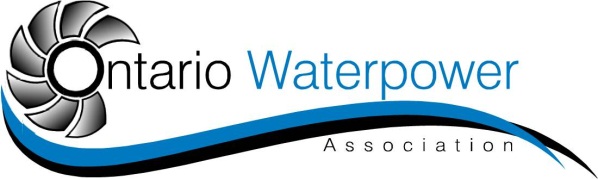 380 Armour Rd. Suite 264Peterborough, ON K9H 7L7705-743-1500January 29th, 2013Ontario Energy Board P.O. Box 2319 2300 Yonge Street, 27th Floor Toronto ON M4P 1E41-888-632-6273  Attention: Board Secretary Re: EB-2013-0029Dear Ms. Kirsten Walli,The Ontario Waterpower Association would like to formally request the opportunity to obtain “observer” status in the proceedings for case EB-2013-0029 (NOTICE OF APPLICATION AND ORAL HEARING APPLICATION TO REVIEW MARKET RULE AMENDMENTS RENEWABLE ENERGY SUPPLY GENERATORS).Thank you for your time and consideration.Sincerely,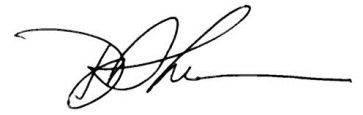 Paul Norris President 	Ontario Waterpower Associationpnorris@owa.ca